DECLARAÇÃO ACOMPANHAMENTO E FISCALIZAÇÃODeclaro para os devidos fins de direito, que o município XXXXXXXXXXXX dispõe de estrutura com equipe técnica especializada que permita ACOMPANHAR e FISCALIZAR todas as etapas da obra de CONSTRUÇÃO do CRAS/CREAS/CPOP, de forma a garantir a regularidade dos atos praticados e a plena execução do objeto.Local, 00, de mês de 2020.Nome do Chefe do Poder Executivo MunicipalAssinatura e Carimbo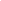 